подшибник 3611

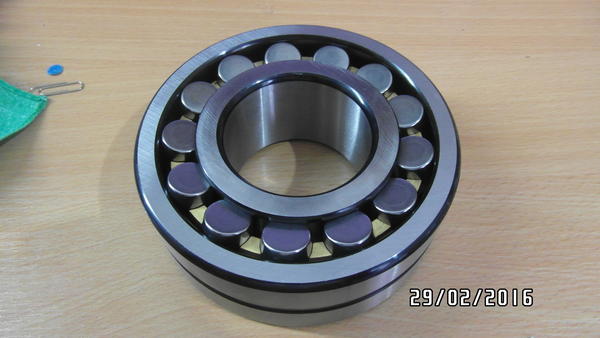 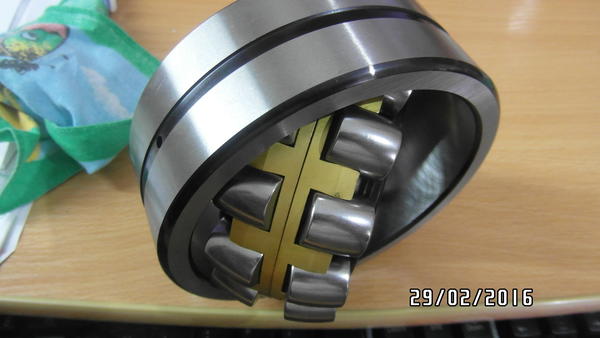 